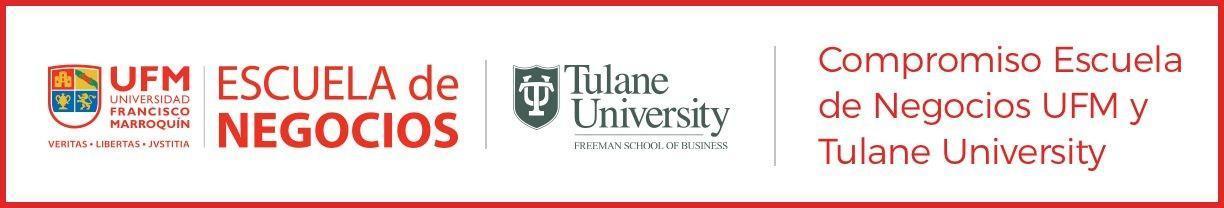 Como parte del programa de doble titulación MFIN-Tulane University me comprometo a los siguientes puntos:Compromiso generalAsistir a todas las sesiones programadas puntualmente y respetar el acuerdo al que se llegue entre el grupo y el profesor para el resto de las reuniones.Cumplir los lineamientos generales que me exijan los profesores en los cursos.Dedicar todo el tiempo y los recursos necesarios para lograr lo requerido por el profesor.Dominar el idioma inglés para poder investigar, dialogar y comunicarme.Estudiar el material correspondiente y llegar preparado para participar en las sesiones.Tomar en cuenta que completar los cursos de Tulane puede tomar alrededor de 2 años, ya que estos no son impartidos todos los años.Compromiso académicoCumplir con el requisito de Tulane University que establece obtener una nota de 80 puntos, o más, en los cursos de la maestría local detallados a continuación; y obtener un promedio de B, como mínimo, en todos los cursos de Tulane:Tomar en cuenta que los cursos de Tulane University tienen una validez máxima de 7 años. En caso el alumno no se gradúe del programa antes de este tiempo, se deberá volver a tomar todos los cursos correspondientes a la doble titulación para optar por el título. Compromiso administrativoAsignarme a los cursos de Tulane en la plataforma de MiU en los tiempos establecidos.Visualizar mi nota de cursos de Tulane únicamente en la plataforma de Gibson de Tulane University.Revisar con frecuencia el correo electrónico de la UFM, para poder estar enterado de todos los avisos, indicaciones o noticias.Completar la evaluación del curso correspondiente al finalizar la cuarta sesión de clases.Compromiso papeleríaMe comprometo a entregar la siguiente papelería como parte de mi admisión a Tulane University:Master Program ApplicationCode of Conduct Tulane InsuranceBiobook (formato Word)Compromiso UFM-TulaneTraveler’s Health InsurancePasaporte con 6 meses de vigencia posterior al viajeCompromiso viajesAcepto las siguientes condiciones de viajes a Tulane University en Nueva Orleans:Estar solvente en mis cuotas, tanto de UFM como de Tulane.Haber pagado un mínimo de $2,500 de cuotas correspondientes a Tulane antes del viaje.Solicitar mi respectivo permiso laboral con suficiente tiempo para ausentarme dos semanas consecutivas por motivos de viaje académico.Cubrir todos los gastos de equipaje y trámite de visa necesarios.Compromiso de UFM con el alumnoLa universidad se compromete a cubrir los siguientes gastos:Boleto en las fechas establecidas*Hospedaje en habitación doble en las fechas establecidas**Almuerzo los días de clase.Transporte aeropuerto-hotel-aeropuerto.*El estudiante puede solicitar trámite de boleto en fechas distintas a las establecidas por la universidad, tomando en cuenta que se le cobrará un fee por trámites administrativos, más la diferencia del costo promedio de los boletos del grupo que viajará, en caso su boleto sea más caro que el resto. **El costo incluido de hospedaje aplica únicamente para el hotel que la universidad facilite a los estudiantes. Si el estudiante quiere hospedarse en otra ubicación, el costo corre por cuenta del alumno. En caso de ser aceptado, me comprometo a seguir todos los lineamientos anteriores.Nombre:					Firma: 		Fecha:Cursos UFMCursos Tulane UniversityEconomía IInternational FinanceContabilidad FinancieraInvestmentsPortfolio ManagementValuationForecastingOptionsFinanzas CorporativasLeadershipEconometría FinancieraEntrepreneurial FinanceFinancial Modeling